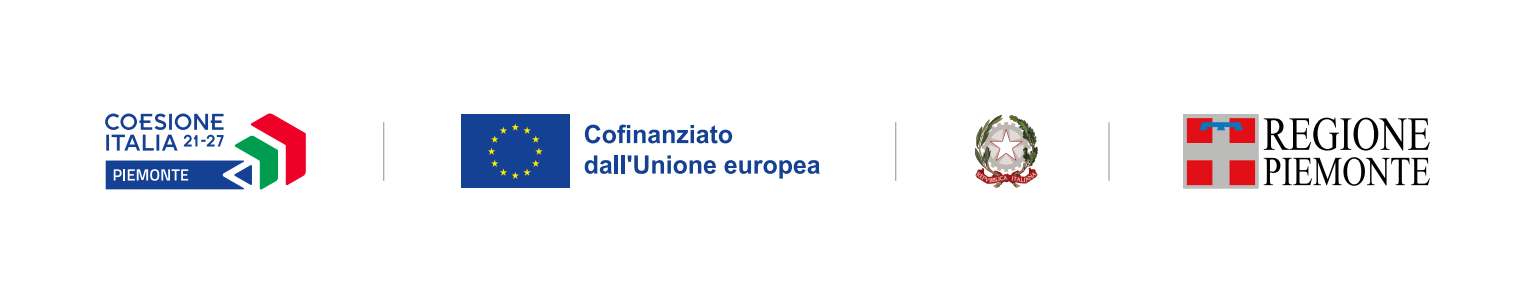 PR FSE Plus 2021-2027 - Priorità I, Ob. Specifico a, Azione 4“Interventi di sostegno alla nascita delle start up”Periodo 2023-2024Misura 7 – Consulenza start up – Tutoraggio ed accompagnamento ex anteDICHIARAZIONE SOSTITUTIVA DELL’ATTO DI NOTORIETA’(Art. 47 e Art. 38 del D.P.R. 28 dicembre 2000, n. 445) e s.m.i.esente da bollo ai sensi dell’art. 37 D.P.R. 445/2000 e s.m.i.Il/La Sottoscritto/a                                                                    (cognome)           (nome) in qualità di legale rappresentante dell’Incubatore       nato/a a                     (     )              il                     (luogo)                (prov.)                  (data) residente a                       (     )               in                           (luogo)                 (prov.)                   (indirizzo) consapevole delle sanzioni penali previste in caso di dichiarazioni non veritiere e di falsità negli atti e della conseguente decadenza dei benefici di cui agli artt. 75 e 76 del D.P.R. 445/2000 e s.m.i., DICHIARAche le attività di tutoraggio e accompagnamento di cui alla Misura 7 nei confronti degli aspiranti imprenditori/team imprenditoriali nel passaggio dal business plan _________________ alla start up innovativa hanno avuto inizio in data ______Luogo e data 	    Timbro dell’impresa e firma del legale rappresentante    (per esteso e leggibile) *La dichiarazione è sottoscritta dall’interessato in presenza del dipendente addetto, oppure sottoscritta e inviata assieme alla fotocopia del documento di identità via fax, a mezzo posta ordinaria o elettronica o tramite un incaricato (art. 38 D.P.R. 445/2000) e s.m.i.. INFORMATIVA AI SENSI DEGLI ARTT. 7, 18 e 19 DELLA LEGGE 196/2003 (“riservatezza”): i dati sopra riportati sono previsti dalle disposizioni vigenti ai fini del procedimento amministrativo per il quale sono richiesti e verranno utilizzati solo per tale scopo.